Cjenik - Individualizirani program mršavljenjaPremda je prekomjerna tjelesna težina rezultat interakcije genetskog profila i vanjskih čimbenika, najčešći razlog pojave viška kilograma je disbalans između kalorijskog unosa hranom i potrošnje svakodnevnim i rekreativnim aktivnostima. Za uspjeh u redukciji tjelesne težine najbitnija je motiviranost i ustrajnost korisnika, no stručni nadzor kineziologa tijekom 10 mjeseci trajanja programa podrška je u ovom dugotrajnom i zahtjevnom procesu. Upravo zbog toga smo u Specijalnoj bolnici za medicinsku rehabilitaciju Naftalan osmislili program mršavljena kojim korisnicima omogućujemo, ne samo tjelesnu aktivnost pod nadzorom i prilagođenu trenutnom funkcionalnom statusu, već i edukaciju o zdravim stilovima života i pozitivnim učincima redovitog provođenja tjelesne aktivnosti na smanjenje kroničnih nezaraznih bolesti.Cjenik - Individualizirani program mršavljenjauz genetski testPrekomjerna tjelesna težina rezultat je interakcije genetskog profila i vanjskih čimbenika. Upravo zbog toga u Specijalnoj bolnici za medicinsku rehabilitaciju Naftalan osmislili smo program trajanja 10 mjeseci kojim individualizirano pristupamo svakom korisniku, ne samo kroz promociju zdravih stilova života i savjetovanje o istom,  već i uz pomoć NutriGen inovativnog genetskog testa koji omogućuje izradu personaliziranog plana prehrane temeljem informacije o metabolizmu hranjivih tvari za svakog korisnika. Premda je za uspjeh ovog programa najbitnija motiviranost i ustrajnost korisnika, individualizirani savjeti o prehrani temeljeni na genetskom profilu korisnika i stručni nadzor kineziologa prilikom tjelovježbe temelj su za postizanje cilja.Cjenik za NutriGen genetski testInovativni genetski test NutriGen pruža informacije o metabolizmu hranjivih tvari za svakog korisnika. Na temelju rezultata testa korisnici će saznati koje je namirnice poželjno izbjegavati a koje konzumirati. S obzirom da je prekomjerna tjelesna težina rezultat interakcije genetskog profila i vanjskih čimbenika, interpretacijom NutriGen testa, s ciljem pomoći u regulaciji tjelesne težine, nutricionist će izraditi individualizirani plan prehrane.PDV uključen u cijenu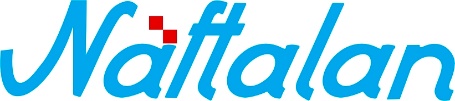 specijalna bolnica za medicinsku rehabilitaciju10310 Ivanić-Grad, Omladinska 23a, HRVATSKA    Tel.: ++385 1 2834 555, Fax.: ++385 1 2881 481,  www.naftalan.hr, e-mail: naftalan@naftalan.hrUslugaOpisTrajanjePrikupljanje antropometrijskih i funkcionalnih parametara. Savjetovanje korisnika- edukacija o zdravim stilovima života - TT i TV; BMI- opseg struka i bokova- mjerenje potkožnog masnog tkiva- FIT test - početno i 1x mjesečno60 minIndividualni trening- 2x mjesečno, u prijepodnevnim satima srijedom ili petkom, predbilježiti termin prilikom ulaska u program(*eventualno po dogovoru popodne)45 minGrupni trening - članarina za 10 mjeseci- grupni trening ili pilates 3x tjedno pod nadzorom kineziologa*izbor grupe sukladno funkcionalnom statusu*na izbor su ponuđeni termini, u slučaju nemogućnosti pohađanja korisnik ima pravo na rekreacijsku ulaznicu za bazen 3x tjedno45 minMasaža- 2x mjesečno, parcijalna20 minCIJENA PROGRAMA Mogućnost plaćanja na rate1.100,00 EUR Mogućnost plaćanja na rate1.100,00 EUR Mogućnost plaćanja na rate1.100,00 EURCIJENA PROGRAMA S POPUSTOM (10%)  990,00 EUR   990,00 EUR   990,00 EUR TRAJANJE PROGRAMA10 mjeseci10 mjeseci10 mjeseciUslugaOpisTrajanjeUzimanje uzorka DNK- kratki opis NutriGen genetskog testa- uzimanje uzorka DNK za genetski test (bukalna sluznica)- ispunjavanje on line upitnika*rezultati za 5 tjedana60 min Prikupljanje antropometrijskih i funkcionalnih parametara- TT i TV; BMI- opseg struka i bokova- mjerenje potkožnog masnog tkiva- FIT test - edukacija o zdravim stilovima života- početno i 1x mjesečno60 minIzrada individualiziranog plana prehrane- edukacija o pravilnoj prehrani - interpretacija rezultata NutriGen genetskog testa- izrada personaliziranog plana prehrane- mjesečna komunikacija nutricionista s korisnicima, odgovori na pitanja elektroničkim putem (zoom)90 minpočetno30 minmjesečnoIndividualni trening- 2x mjesečno, u prijepodnevnim satima srijedom ili petkom, predbilježiti termin prilikom ulaska u program(*eventualno po dogovoru popodne)45 minGrupni trening - članarina za 10 mjeseci- grupni trening ili pilates 3x tjedno pod nadzorom kineziologa*izbor grupe sukladno funkcionalnom statusu*na izbor su ponuđeni termini, u slučaju nemogućnosti pohađanja korisnik ima pravo na rekreacijsku ulaznicu za bazen 3x tjedno45 min po treninguMasaža- 2x mjesečno, parcijalna20 minCIJENA PROGRAMAMogućnost plaćanja na rate                      1.818,00 EUR Mogućnost plaćanja na rate                      1.818,00 EUR CIJENA PROGRAMA S POPUSTOM(15%)                                                                  1.545,00 EUR                                                                  1.545,00 EURTRAJANJE PROGRAMA10 mjeseci10 mjeseciUslugaOpisTrajanjePočetno savjetovanje i uzimanje uzorka DNK- edukacija o zdravim stilovima života- kratki opis izvještaja NutriGen genetskog testa- uzimanje uzorka DNK za genetski test (bukalna sluznica)- ispunjavanje on line upitnika*rezultati za 5 tjedana60 minIzrada individualiziranog plana prehrane- edukacija o pravilnoj prehrani - interpretacija rezultata NutriGen genetskog testa- izrada personaliziranog plana prehrane90 minCIJENA:600,00 EUR